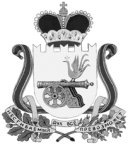 ВЯЗЕМСКИЙ РАЙОННЫЙ СОВЕТ ДЕПУТАТОВРЕШЕНИЕот 27.04.2022 № 35В соответствии с Гражданским кодексом Российской Федерации,  руководствуясь Федеральным законом от 06.10.2003 № 131-ФЗ «Об общих принципах организации местного самоуправления в Российской Федерации», статьей 21 Устава муниципального образования «Вяземский район» Смоленской области, Положением о порядке управления и распоряжения муниципальным имуществом муниципального образования «Вяземский район» Смоленской области», утвержденным решением Вяземского районного Совета депутатов от 22.08.2006 № 95, Вяземский районный Совет депутатовРЕШИЛ:Утвердить Перечень имущества, передаваемого из муниципальной собственности муниципального образования «Вяземский район» Смоленской области в муниципальную собственность Вяземского городского поселения Вяземского района Смоленской области (приложение № 1).Председатель Вяземского районного 					 Совета депутатов 								    В.М. Никулин   Приложение № 1УТВЕРЖДЕНрешением Вяземскогорайонного Совета депутатовот27.04.2022 № 35_____________ В.М. НикулинПЕРЕЧЕНЬ ИМУЩЕСТВА, ПЕРЕДАВАЕМОГО ИЗ МУНИЦИПАЛЬНОЙ СОБСТВЕННОСТИ МУНИЦИПАЛЬНОГО ОБРАЗОВАНИЯ «ВЯЗЕМСКИЙ РАЙОН» СМОЛЕНСКОЙ ОБЛАСТИ В МУНИЦИПАЛЬНУЮ СОБСТВЕННОСТЬ ВЯЗЕМСКОГО ГОРОДСКОГО ПОСЕЛЕНИЯ ВЯЗЕМСКОГО РАЙОНА СМОЛЕНСКОЙ ОБЛАСТИПредседатель комитета                                                              	          						      Ж.И. КоломацкаяОб утверждении перечня          имущества, передаваемого из            муниципальной собственности муниципального образования «Вяземский район» Смоленской области в муниципальную собственность Вяземского городского поселения Вяземского района Смоленской областиПолное наименование организацииАдрес местонахождения организации, ИНН организацииНаименование имущества Адрес местонахождения имуществаИндивидуализирующие характеристики имущества (инвентарный номер, площадь)12345Муниципальное образование «Вяземский район» Смоленской областиСмоленская область, г. Вязьма, ул. 25 Октября, д. 11, ИНН 6722000650Нежилые помещенияСмоленская область, г. Вязьма, ул. Кронштадтская, д. 35Нежилые помещения, обозначенные в техническом паспорте под № 10, 11, 12, 13, 14, 15, 16, 17, 18, 19, 54, 55, 56, 57, 58, 59, 60, 61, 62, 64, 79, 80, 81, общей площадью 207,5 кв. м, первоначальной (балансовой) стоимостью 152 098-00 руб, остаточной стоимостью 82 169-00 руб.